MEMORANDUM  DEPARTMENT OF TRANSPORTATIONProject Development Branch, Standards and Specifications Unit(303)757-9474FAX (303)757-9820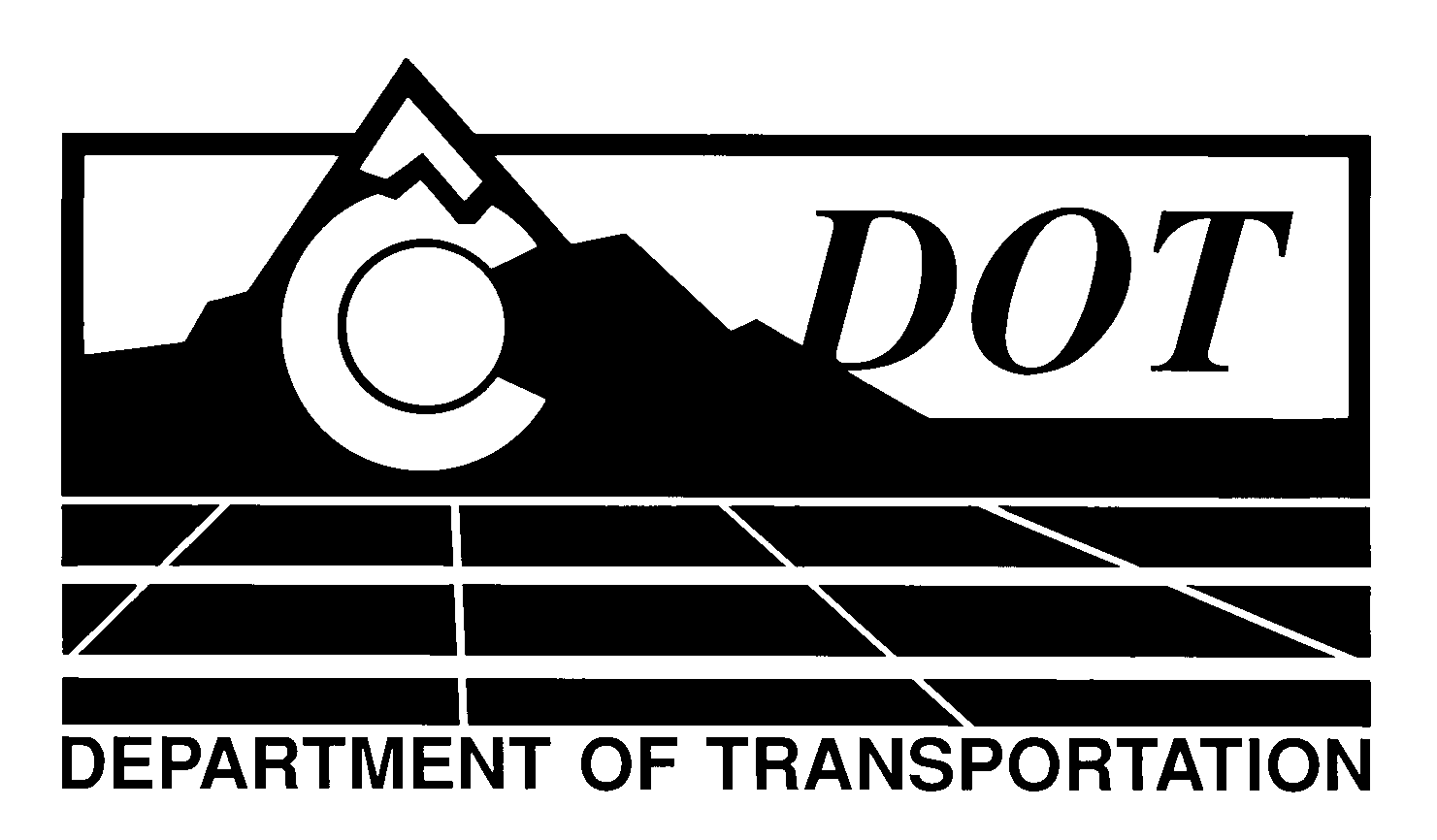 DATE:	May 2, 2013TO:	All Holders of Standard Special Provisions	FROM:	Larry Brinck, Standards and Specifications EngineerSUBJECT:	Revision of Sections 107 and 208, Water Quality Control Under 	One Acre of DisturbanceThe attached document is a revised version of the Standard Special Provision, Revision of Sections 107 and 208, Water Quality Control Under One Acre of Disturbance.  This revised standard special provision is 3 pages long. It replaces a now obsolete standard special provision of the same title, dated February 3, 2011.  Use this revised standard special on projects not having a Colorado Discharge Permit System (CDPS) Stormwater Construction Permit (SCP) [Projects with less than one acre of disturbance].  The use of this special provision is mandatory on projects advertised on or after May 30, 2013.  You may use it in projects which are advertised before this date.This revised standard special provision corrects the reference to the subsection containing the dispute resolution process, changing it from subsection 105.21 to subsection 105.22.Those of you who keep books of Standard Special Provisions should replace the now obsolete standard special provision in your file with this revised version. The CDOT Construction Specifications web site has been updated to reflect the issuance of this and other special provisions.For your convenience, however, you will find this revised standard special provision and other special provisions that have been issued effective this date in one place on the web site: http://www.coloradodot.info/business/designsupport/construction-specifications/2011-Specs/recently-issued-special-provisionsIf you have any questions or comments, please contact this office.LB/msAttachmentsDistribution: Per distribution list